2019天津中考数学模拟试题【word版】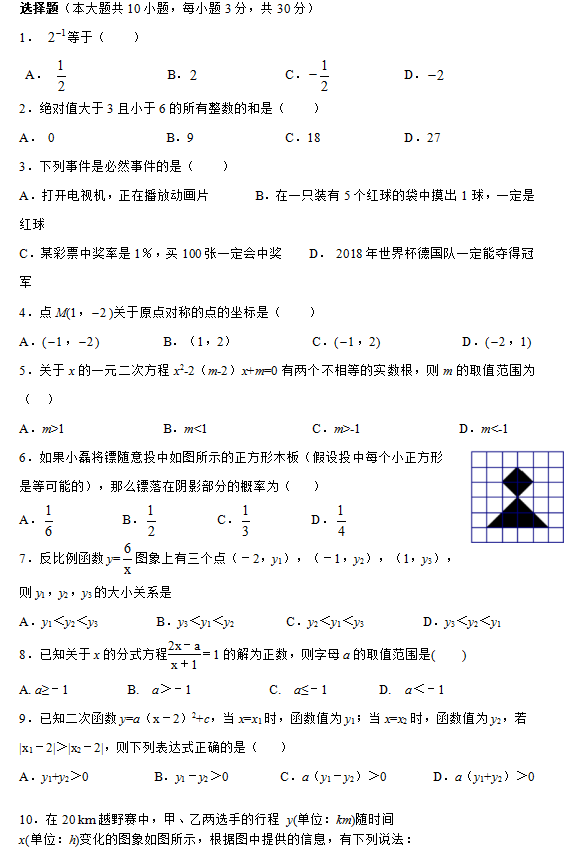 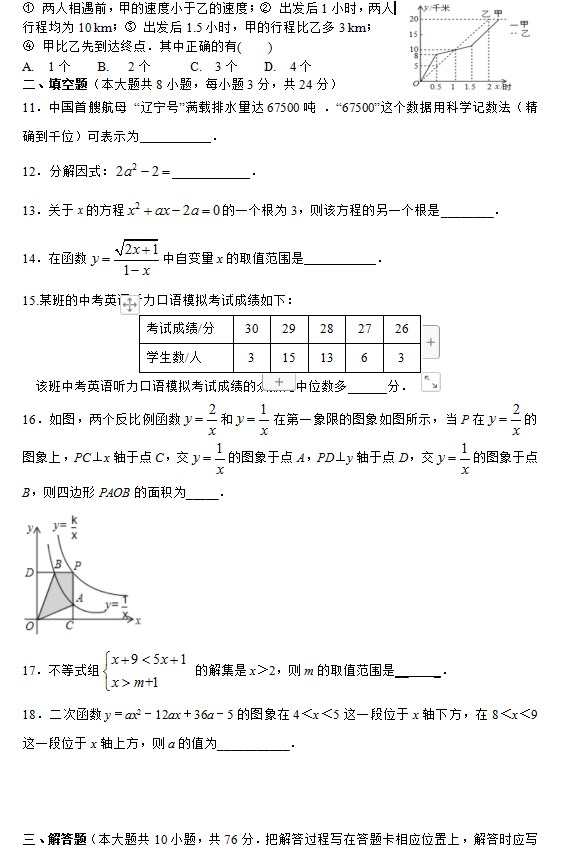 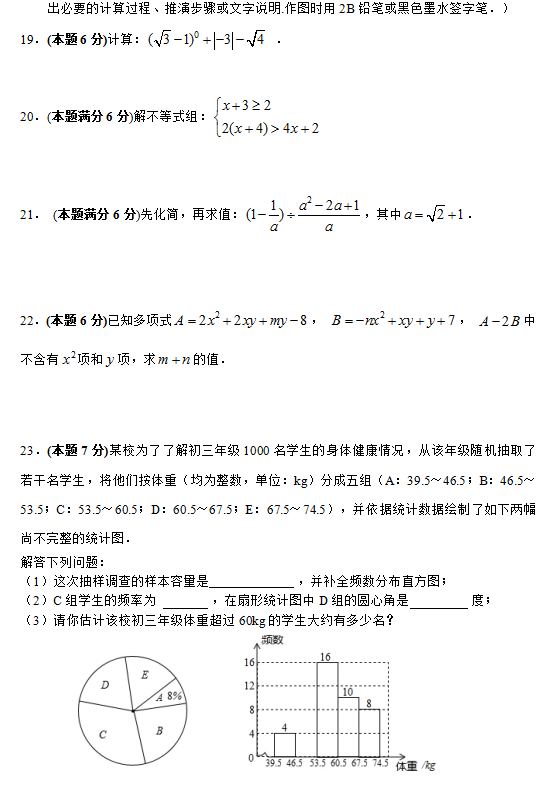 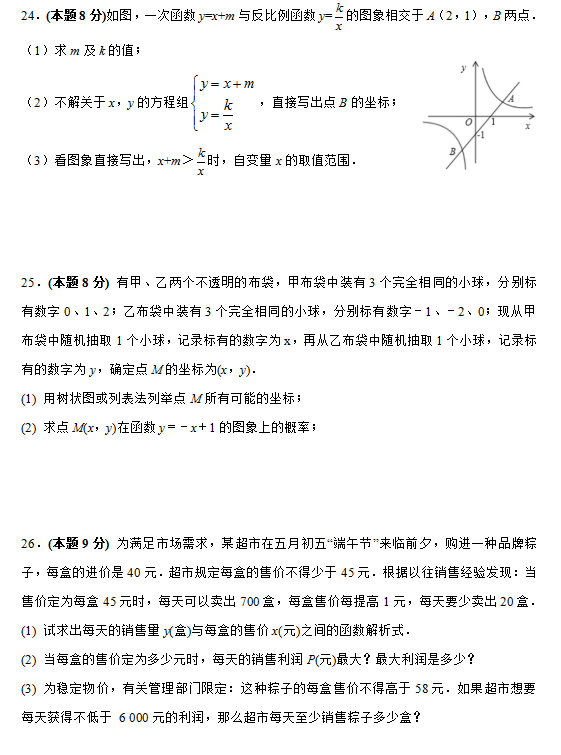 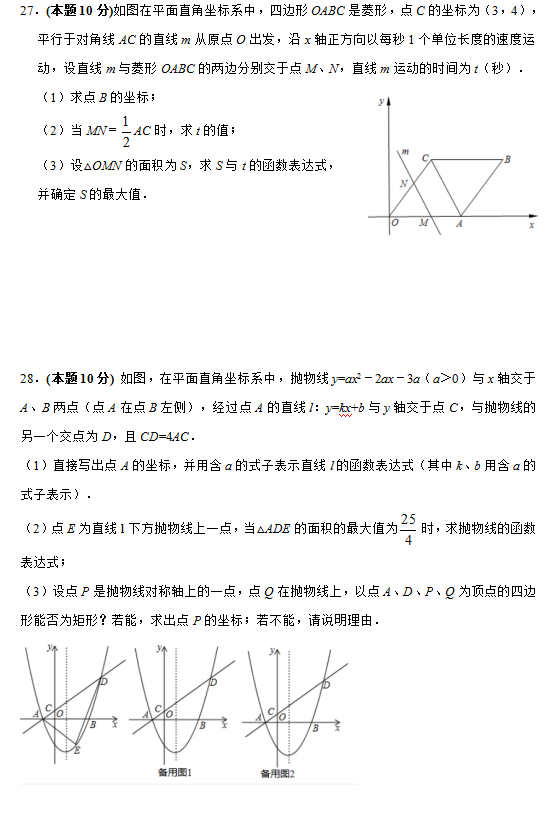 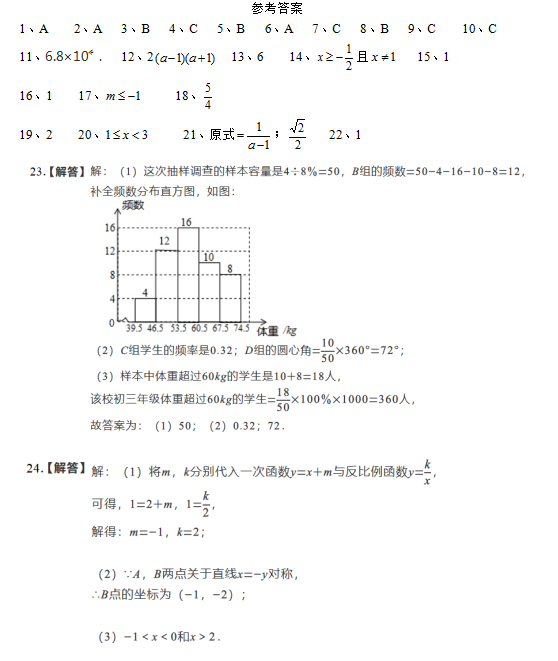 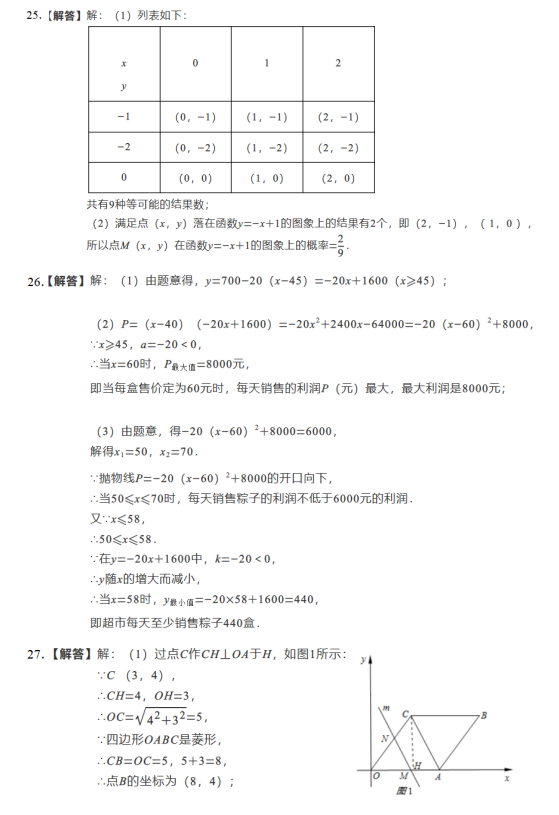 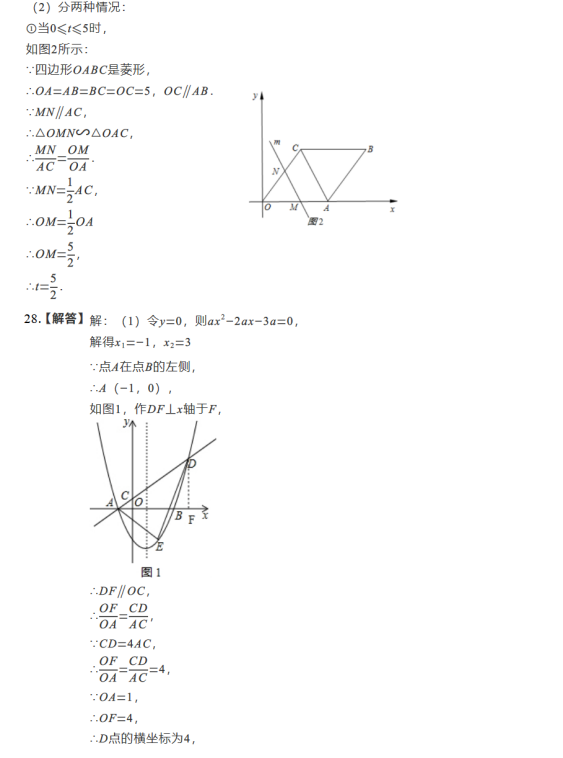 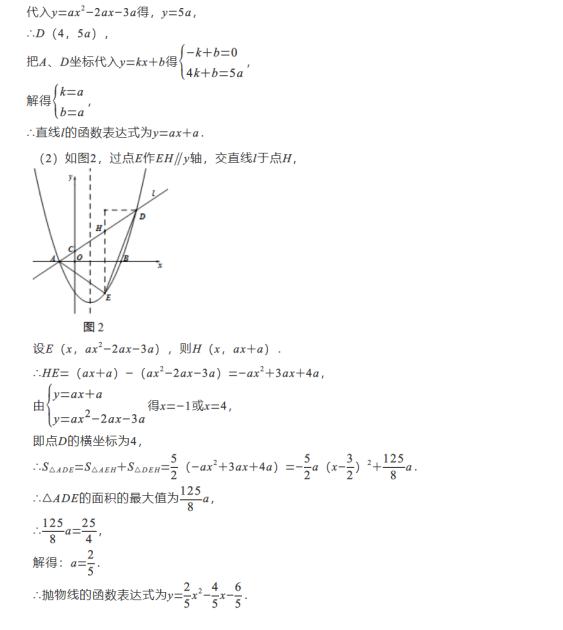 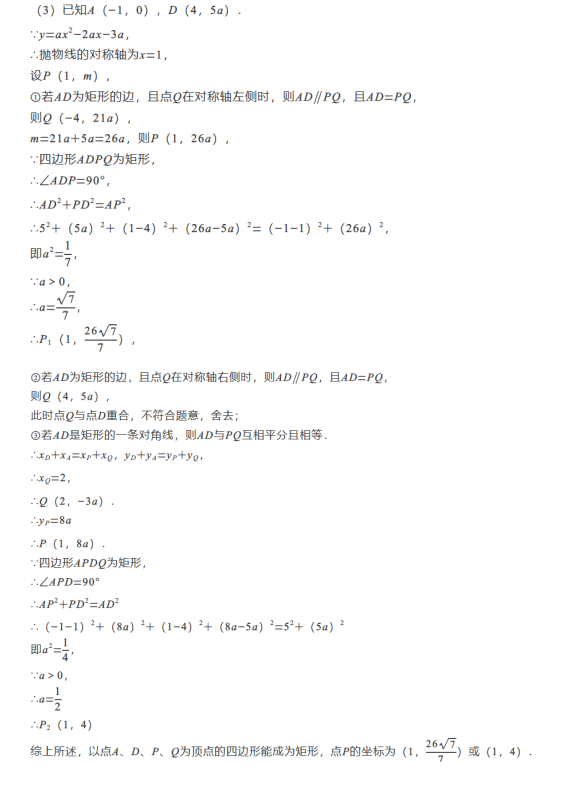 